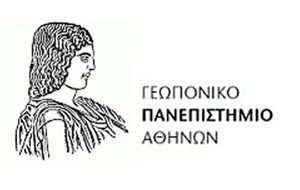 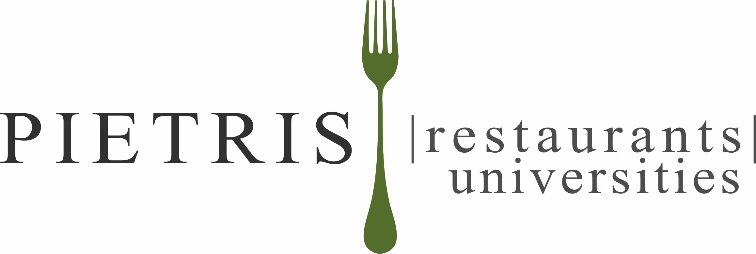 BREAKFAST: Drinks:              Fresh milk, French coffee, tea of various flavors, orange juice.                                        Sweet Dishes:	Cakes of various flavors, cornflakes, chocolate cookies.                                        Hot Dishes:	Mini sausages, boiled eggs, fried eggs, bacon.                                        Cold Dishes:	Fruit salad, yogurt. NOTES:              After consultation we can prepare your special menu e.g. (diabetic, halal menu), or special menu for nutritional needs (intolerance, hypertension, etc.). Contact us at the restaurant at 210 5294952.         LUNCHMondayTuesdayWednesdayThursdayFridaySaturdaySundaySaladsSeason SaladMixed SaladSeason SaladLettuce SaladMixed SaladLettuce Salad-----CheesesFeta cheeseFeta cheeseFeta cheeseFeta cheeseOlivesFeta cheese-----AppetizersVegetables soupBroccoli soupTomato soupMushroom soupLeek soupCream soup-----Main dishPasta BologneseFish with lemon sauceBeef meatballs with sauceFish sticksChicken nuggetsGrilled sausages-----BriamKebab Green peas with potatoesGrilled sausagesOkras with potatoesGreen beans with potatoes-----Leek with riceBarley pasta with vegetablesSpinach with riceGreen beans with potatoesBarley pasta with mushrooms----------Side dishRice (pilaf)PotatoesRiceRice (pilaf)Potato puree with olive oilPotato puree with herbs-----Potato puree with olive oilRicePotato puree with olive oilPotatoesRiceDessertsCakesCakesSeason FruitsCakesSeason FruitsCakes-----BreadsRustic loafRustic loafRustic loafRustic loafRustic loafRustic loaf-----Whole meal breadWhole meal breadWhole meal breadWhole meal breadWhole meal breadWhole meal bread-----DINERMondayTuesdayWednesdayThursdayFridaySaturdaySundaySaladsMixedCabbageTomatoMixedLettuce----------CheesesAppetizersSoup of the dayTomato soup Soup of the daySoup of the daySoup of the day----------Main dishGrilled sausagesPasta BologneseChicken nuggetsBeef meatballs with saucePasta Bolognese----------Green peas with potatoesBriamBarley pasta with vegetablesLeek with riceGreen peas with potatoes----------Side dishRice (pilaf)Potato pureeRice (pilaf)Potato pureeRiceBreadsRustic loaf & whole meal breadRustic loaf & whole meal breadRustic loaf & whole meal breadRustic loaf & whole meal breadRustic loaf & whole meal bread----------DessertsSeason FruitsCakesSeason FruitsCakesSeason Fruits----------